Comportements et stratégies : se rappeler les compléments de 10Comportements et stratégies : se rappeler les compléments de 10Comportements et stratégies : se rappeler les compléments de 10L’élève dit des nombres au hasard et n’est pas capable de trouver des compléments 
de 10.« 4 graine et 4 graines. »L’élève trouve des compléments de 10 en comptant à partir d’un nombre sur ses doigts.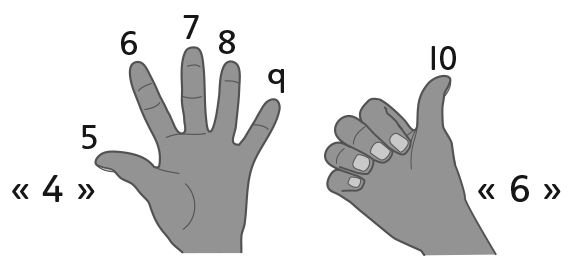 L’élève trouve les compléments de 10 en visualisant une grille de 10.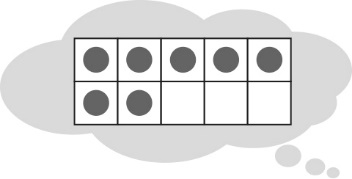 Observations et documentationObservations et documentationObservations et documentationL’élève se rappelle plusieurs compléments de 10, mais a de la difficulté avec 0.« J’ai 0 graine de semences. Je ne sais pas combien de graines de plus il me faut. »L’élève se rappelle les compléments de 10, mais ne réalise pas que l’ordre des nombres n’a aucune importance (p. ex., 7 + 3 et 3 + 7 sont la même chose).L’élève se rappelle les compléments de 10 avec aisance.Observations et documentationObservations et documentationObservations et documentation